Приложение 2к ПООП по профессии  
38.01.02 Продавец, контролер-кассир_  РАБОЧАЯ ПРОГРАММА УЧЕБНОЙ ДИСЦИПЛИНЫ«_ОДб 08.Родная литература»2021 г.МИНИСТЕРСТВО  ОБРАЗОВАНИЯ   САРАТОВСКОЙ ОБЛАСТИ государственное автономное профессиональное образовательное учреждение Саратовской области«Перелюбский аграрный техникум»РАБОЧАЯ ПРОГРАММА УЧЕБНОЙ ДИСЦИПЛИНЫ ОДб 08. «Родная литература  »программы подготовки квалифицированных рабочих, служащихдля профессий социально- экономического  профиля на базе основного общего образованияс получением среднего общего образования38.01.02 Продавец, контролер-кассир2021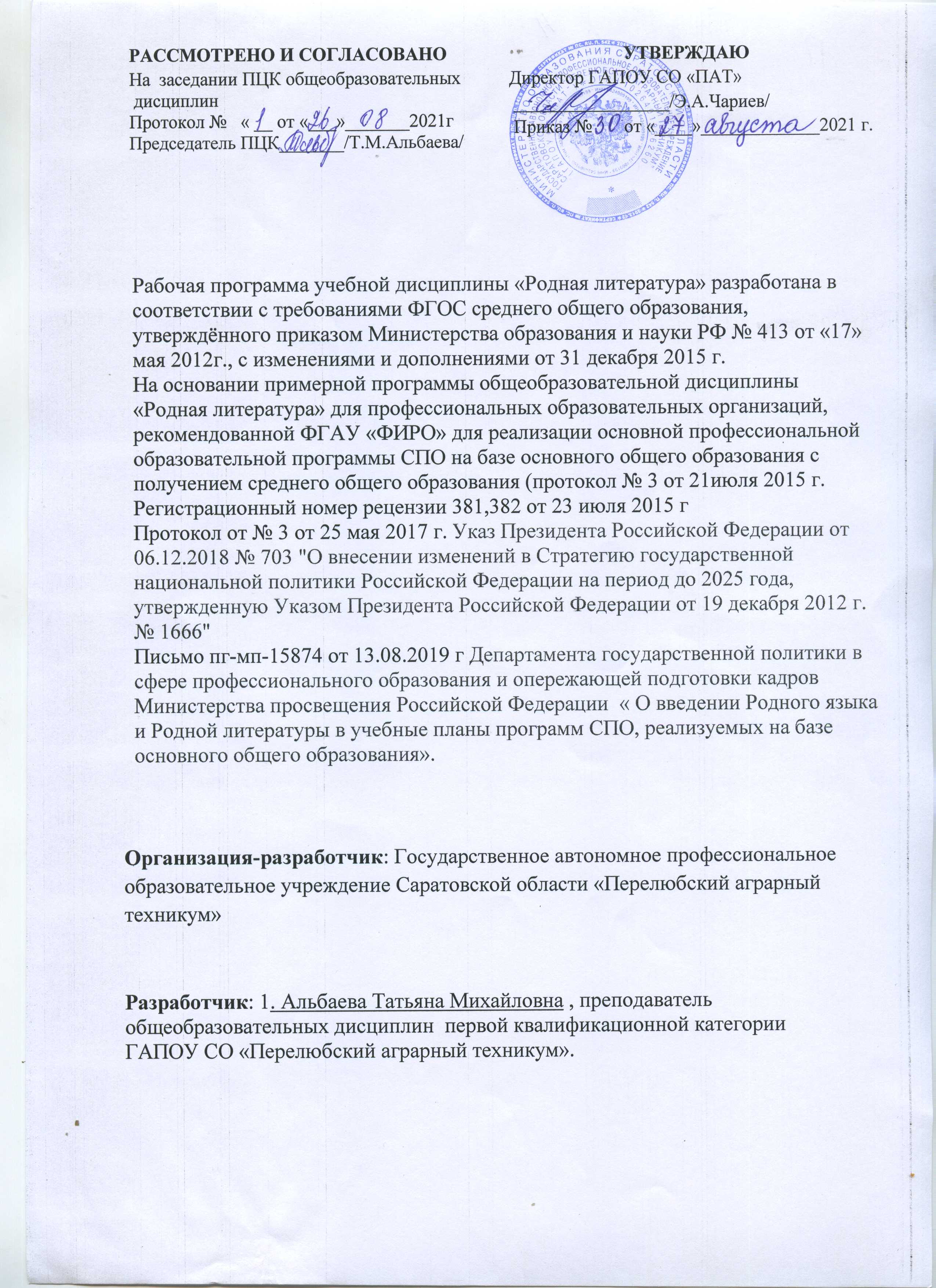 СОДЕРЖАНИЕ1. ОБЩАЯ ХАРАКТЕРИСТИКА   РАБОЧЕЙ ПРОГРАММЫ УЧЕБНОЙ ДИСЦИПЛИНЫ «_Родная литература _»1.1. Место дисциплины в структуре основной образовательной программы: 	Учебная дисциплина «_Родная литература»   относится к предметной образовательной области «Родной язык и родная литература» и является составной частью общеобразовательного цикла основной образовательной программы   в соответствии с ФГОС по профессии «Продавец, контролёр- кассир»Особое значение дисциплина имеет при формировании и развитии ОК :ОК 1. Понимать сущность и социальную значимость своей будущей   профессии, проявлять к ней устойчивый интерес.ОК 2. Организовывать собственную деятельность, выбирать типовые методы и способы выполнения профессиональных задач, оценивать их эффективность и качество.ОК 3. Принимать решения в стандартных и нестандартных ситуациях и нести за них ответственность.ОК 4. Осуществлять поиск и использование информации, необходимой для эффективного выполнения профессиональных задач, профессионального и личностного развития.ОК 5. Использовать информационно-коммуникационные технологии в профессиональной деятельности.ОК 6. Работать в коллективе и команде, эффективно общаться с коллегами, руководством, потребителями.ОК 7. Брать на себя ответственность за работу членов команды (подчиненных), за результат выполнения заданий.ОК 8. Самостоятельно определять задачи профессионального и личностного развития, заниматься самообразованием, осознанно планировать повышение квалификации.ОК  9. Ориентироваться в условиях частой смены технологий в профессиональной деятельности.1.2. Цель и планируемые результаты освоения дисциплины:   В рамках программы учебной дисциплины обучающимися осваиваются умения и знания2. СТРУКТУРА И СОДЕРЖАНИЕ УЧЕБНОЙ ДИСЦИПЛИНЫ2.1. Объем учебной дисциплины и виды учебной работы3. УСЛОВИЯ РЕАЛИЗАЦИИ ПРОГРАММЫ УЧЕБНОЙ ДИСЦИПЛИНЫ3.1. Для реализации программы учебной дисциплины   предусмотрены следующие специальные помещения:Кабинет «__Русский язык и литература», », оснащенный оборудованием. учебная мебель; рабочее место преподавателя, обучающихся; доска.  техническими средствами обучения: Компьютер3.2. Информационное обеспечение реализации программы3.2.1. Обязательные печатные издания  1.Русский язык и литература. Литература: учебник для студ. учреждений сред. проф. образования: в 2 ч. / Г.А. Обернихина, А.Г. Антонова, И.Л. Вольнова и др.; под ред. Г.А. Обернихиной.- 6-е изд., стер.- М.: Издательский центр «Академия», 2016. - Рек. ФГУ "ФИРО".2.Русский язык и литература. Литература: практикум: учебное пособие для студ. учреждений сред. проф. образования: / Г.А. Обернихина, А.Г. Антонова, И.Л. Вольнова и др.; под ред. Г.А. Обернихиной.- 6-е изд., стер.- М.: Издательский центр «Академия», 20163.2.2. Электронные издания 
1.Белянкин Е.О. www.ru.wikipedia.org/wiki/Белянкин _Евгений_Осипович
2.Тобольский И.Г. www.ru.wikipedia.org/wiki/Тобольский_Исай_Григорьевич
3.Голобоков Г.Г. www.ru.wikipedia.org/wiki/Голобоков_Геннадий_Григорьевич
4.Бойко В.Ф. www.ru.wikipedia.org/wiki/Бойко_Виталий_Фёдорович
5.Орешин П.В. www.ru.wikipedia.org/wiki/Орешин_Пётр_Васильевич
3.2.3.Дополнительные источники:
1.Толстая-Крандиевская Н.В. Я вспоминаю. -Москва «Дрофа»,2018г.
2.Старков А. Ступени мастерства: очерк творчества К.А. Федина. –Москва «Просвещение»,2017г.
3.Невинская И.Н.; Кассиль Лев Абрамович. Русские детские писатели ХХ века – Москва «Наука»,2017г.
4.Н.Е. Палькин. Зацвели саратовские вишни. Сборник песен – Саратов «Приволжское книжное издательство»,2015г.
5.В.М. Ганский. «Дорогие мои саратовцы!» - Саратов «Приволжское книжное издательство»,2017г.
6.Шанский Н.М. Лингвистический анализ стихотворного текста – Москва «Просвящение»,2018г.
7.Энциклопедия для детей. Русская литература 19-20века – Москва «Аванта+»,2018г.…4. КОНТРОЛЬ И ОЦЕНКА РЕЗУЛЬТАТОВ ОСВОЕНИЯ 
УЧЕБНОЙ ДИСЦИПЛИНЫКонтроль и оценка результатов освоения дисциплины осуществляется преподавателем в процессе проведения текущего контроля знаний, осуществляемого в виде тестирования,  в форме устного и письменного опросов по контрольным вопросам соответствующих разделов, в ходе выполнения студентами индивидуальных заданий (доклады, рефераты). Формы и методы контроля и оценки результатов обучения позволяют проверить у студентов сформированность  и развитие общих компетенций, обеспечивающих их умения и знания.Формы и методы контроля и оценки результатов обучения должны позволять проверять у обучающихся не только сформированность предметных результатов, но и развитие личностных и метапредметных результатов обучения.ОБЩАЯ ХАРАКТЕРИСТИКА   РАБОЧЕЙ ПРОГРАММЫ УЧЕБНОЙ ДИСЦИПЛИНЫ---------------------------------------------------------------------------4-5СТРУКТУРА И СОДЕРЖАНИЕ УЧЕБНОЙ ДИСЦИПЛИНЫ------------6-9УСЛОВИЯ РЕАЛИЗАЦИИ УЧЕБНОЙ ДИСЦИПЛИНЫ----------------    10        КОНТРОЛЬ И ОЦЕНКА РЕЗУЛЬТАТОВ ОСВОЕНИЯ УЧЕБНОЙ-ДИСЦИПЛИНЫ------------------------------------------------------------------------11-13Код   ОК, ЛРУменияЗнания ОК01- ОК07,ЛР3,ЛР9,ЛР8,ЛР18,ЛР27чувствовать основную эмоциональную тональность художественного текста и динамику авторских чувств; соединить образы, мысли, чувства, наполняющие текст с собственным личным опытом, с пережитым в реальности;- анализировать художественный текст, чувствовать красоту произведения его идейное своеобразие и художественную форму;- выразительно читать изученные произведения, соблюдая нормы литературного произношения; - вести самостоятельную проектно-исследовательскую деятельность и оформлять результаты в рамках форматах ( реферат, доклад, сообщение).- взаимодействие с окружающими людьми в ситуациях формального и неформального межличностного и межкультурного общения; - значимость чтения и изучения родной литературы для своего дальнейшего развития; - необходимость систематического чтения как средства познания мира и себя в этом мире, гармонизация отношений человека и общества, многоаспектного диалога; - восприятие родной литературы как одной из основных национально-культурных ценностей народа, как особого способа познания жизни; - осознание коммуникативно-эстетических возможностей родного языка на основе изучения выдающихся произведений культуры своего народа, российской культуры. Вид учебной работыОбъем в часахОбъем образовательной программы учебной дисциплины36в т.ч. в форме практической подготовкив т. ч.:в т. ч.:теоретическое обучение36Самостоятельная работа 18Промежуточная аттестацияКонтрольная работа2.2Тематический план и содержание учебной дисциплины «Родная литература»2.2Тематический план и содержание учебной дисциплины «Родная литература»2.2Тематический план и содержание учебной дисциплины «Родная литература»2.2Тематический план и содержание учебной дисциплины «Родная литература»Наименование разделов и темСодержание учебного материала и формы организации деятельности обучающихся Объем в  часахКоды компетенций и личностных результатов, формированию которых способствует элемент программыРаздел 1 РУССКАЯ ЛИТЕРАТУРА XVIII векаРаздел 1 РУССКАЯ ЛИТЕРАТУРА XVIII века2 +2Тема 1.1 Литература русского Просвещения XVIII века 1.  А.Н.Радищев. Сведения из биографии. «Просвещение» как общеевропейская тенденция культуры XVIII века. Русское Просвещение и его национальные черты.2. Черты классицизма и сентиментализма в русском Просвещении. А. Н. Радищев как основоположник двух направлений в русской литературе.2ОК4,6ЛР11Тема 1.1 Литература русского Просвещения XVIII векаСамостоятельная работа №1 Прочитать главы из «Путешествие из Петербурга в Москву» «Любани», «Новгород», «Медное», «Пешки».2ОК2,8ЛР7  Раздел 2 РУССКАЯ ЛИТЕРАТУРА XIX века  Раздел 2 РУССКАЯ ЛИТЕРАТУРА XIX века6+3 Тема 2.1А.С.Кайсаров  1.А.С.Кайсаров. Сведения из биографии. Поэт, сатирик, пародист. Саратовские годы жизни. Написание сборника стихов «Саратовские безделки»2ОК4,6ЛР3 Тема 2.1А.С.КайсаровСамостоятельная работа №2. Прочитать стихи Старинная песнь для новомодного альбома, «Прости Саратову»1ОК2,8 Тема 2.2Н.Г.Чернышевский  1.Н.Г.Чернышевский. Сведения из биографии. Роман «Что делать?» (обзор с чтением фрагментов). Эстетические взгляды Чернышевского и их отражение в романе. Особенности жанра и композиции романа.  2. Утопические идеи в романе Н.Г.Чернышевского. Нравственные и идеологические проблемы в романе. «Женский вопрос» в романе. Образы «новых людей»..2ОК4,6ЛР10 Тема 2.2Н.Г.ЧернышевскийСамостоятельная работа №3.  Прочитать главы из романа «Что делать» «Особенный человек»1ОК2,8Тема 2.3А.А.Потехин.  1. А.А.Потехин.Сведения из биографии. Воин и гуманист  2. Очерк «Лов красной рыбы в Саратовской губернии»2ОК4,6ЛР30Тема 2.3А.А.Потехин.Самостоятельная работа  №4 Прочитать Очерк «Лов красной рыбы в Саратовской губернии»1ОК2,8РАЗДЕЛ 3. РУССКАЯ ЛИТЕРАТУКРА ХХ векаРАЗДЕЛ 3. РУССКАЯ ЛИТЕРАТУКРА ХХ века18+11 Тема 3.1Модернизм  1.Поэзия Серебряного века В.Хлебников Сведения из биографии. М.Зенкевич, Сведения из биографии. М.Кузьмин, Сведения из биографии.  2.П.Орешин Сведения из биографии. Волжские мотивы в произведениях П.Орешина 2ОК4,6ЛР3 Тема 3.1Модернизм  Самостоятельная работа №5: Прочитать стихи В.Хлебников, М.Зенкевич, М.Кузьмин,    П.Орешин. Выучить стихотворение наизусть по выбору учащегося1 ОК2,8 Тема 3.2 Литература советского времени 1. Н.А.Минх Сведения из биографии. Повесть «Капитан поперечного плавания»2ОК4,6ЛР3 Тема 3.2 Литература советского времени Самостоятельная работа № 6:Прочитать рассказ Н.А.Минх «Капитан поперечного плавания»1 ОК2,8 Тема 3.2 Литература советского времени 2. Л.А.Кассиль Сведения из биографии. Рассказ «Есть на Волге утес»2ОК4,6ЛР26 Тема 3.2 Литература советского времени Самостоятельная работа № 7:Прочитать рассказ «Есть на Волге утес»1  ОК2,8 Тема 3.2 Литература советского времени 3. А.Н.Толстой Сведения из биографии. «Мишутка Налымов» из Заволжья. 2ОК4,6ЛР22 Тема 3.2 Литература советского времени Самостоятельная работа № 8: Прочитать «Мишутка Налымов»1ОК2,8 Тема 3.2 Литература советского времени 4. К.А.Федин Сведения из биографии. Рассказ «Сазаны».2ОК4,6ЛР3 Тема 3.2 Литература советского времени Самостоятельная работа № 9:Прочитать рассказ «Сазаны1ОК2,8 5. А.М.Федоров Сведения из биографии. Рассказ «Признание»2ОК4,6 Самостоятельная работа № 10: Прочитать рассказ А.М.Федорова «Признание»1ОК2,8 6. К.Симонов, С.Наровчатов, Н.У.Федоров . Сведения из биографии Поэты-фронтовики о Великой Отечественной войне.   2ОК4,6ЛР2 Самостоятельная работа №11: Прочитать стихи К.Симонова, С.Наровчатова1Ок2,8 7. М. Алексеев Сведения из биографии. Роман «Ивушка неплакучая» 2ОК4,6ЛР10 Самостоятельная работа №13: Читать роман «Ивушка неплакучая»3ОК2,8 8. Г.Д.Ширяева Сведения из биографии «Сашка» Проблема нравственного становления подростка.2ОКЛР12ЛР34,6 Самостоятельная работа № 13:Прочитать рассказ «Сашка»1ОК2,8РАЗДЕЛ 4. СОВРЕМЕННЫЙ ЛИТЕРАТУРНЫЙ ПРОЦЕСС. РАЗДЕЛ 4. СОВРЕМЕННЫЙ ЛИТЕРАТУРНЫЙ ПРОЦЕСС. 4+2Тема 4.1 1. Н. Палькин . Оснолвные мотивы творчества. 1ОК4,6Тема 4.2 2. Е.А.Грачев Сведения из биографии Легенды: «Река-спасительница», «Легенда об Изнаире», «Птица-певица»3ОК4,6 Самостоятельная работа № 14 Прочитать Легенды «Река-спасительница», «Легенда об Изнаире», «Птица-певица»ч»2ОК2,8РАЗДЕЛ 5. ЛИТЕРАТУРА РОДНОГО КРАЯ.РАЗДЕЛ 5. ЛИТЕРАТУРА РОДНОГО КРАЯ.4Тема 5.1Ю.И.Бычков 1. Ю.И.Бычков. Сведения из биографии. Обзор книг «В степях под Перелюбом», «Башкиры на Камелике», «Родина рассветная моя»2ОК4,6ЛР3Тема 5.2Малой родины голоса 2.Малой родины голоса.(поэзия родного края)2ОК4,6ЛР8Итоговый урок. Промежуточная аттестация в форме контрольной работы.2ОК2,8Результаты обучения(освоенные умения, усвоенные знания)Формы и методы контроля и оценкирезультатов  обучения12В результате освоения дисциплины студент должен продемонстрировать предметные результаты освоения учебной дисциплины «  Родная литература»:владение умением анализировать текст с точки зрения наличия в нем явной и скрытой, основной и второстепенной информацииОперативный контроль:- в форме защиты практических занятий;- тестированиевладение умением представлять тексты в виде тезисов, конспектов, аннотаций, рефератов, сочинений различных жанровВходной контроль: собеседованиеРубежный контроль:- аудиторная контрольная работа;- тестированиезнание содержания произведений русской, родной и мировой классической литературы, их историко-культурного и нравственно-ценностного влияния на формирование национальной и мировойОперативный контроль:- в форме защиты практических занятий сформированность умений учитывать исторический, историко-культурный контекст и контекст творчества писателя в процессе анализа художественного произведенияОперативный контроль:- практическая творческая работа (исследование).способность выявлять в художественных текстах образы, темы и проблемы и выражать свое отношение к ним в развернутых аргументированных устных и письменных высказыванияхОперативный контроль:- творческая работа.владение навыками анализа художественных произведений с учетом их жанрово-родовой специфики; осознание художественной картины жизни, созданной в литературном произведении, в единстве эмоционального личностного восприятия и интеллектуального пониманияОперативный контроль:- в форме защиты проектовсформированность представлений о системе стилей языка художественной литературыОперативный контроль:- в форме защиты практических занятий;- тестированиеИтоговый контроль:-           Результаты (личностные и метапредметные) Основные показатели оценки результатаОсновные показатели оценки результатаФормы и методы контроля и оценки Личностные результатыЛичностные результатыЛичностные результатыЛичностные результаты -  сформированность основ саморазвития и самовоспитания в соответствии с общечеловеческими ценностями и идеалами гражданского общества; готовность и способность к самостоятельной, творческой и ответственной деятельности; - сформированность мировоззрения, соответствующего современному уровню развития науки и общественной практики, основанного на диалоге культур, а также различных форм общественного сознания, осознание своего места в поликультурном мире;    - демонстрация сформированности мировоззрения, отвечающего современным реалиям;- проявление общественного сознания;- воспитанность и тактичность;- демонстрация готовности к самостоятельной, творческой деятельности- демонстрация сформированности мировоззрения, отвечающего современным реалиям;- проявление общественного сознания;- воспитанность и тактичность;- демонстрация готовности к самостоятельной, творческой деятельностиИнтерпретация результатов наблюдений за деятельностью обучающегося в процессе освоения образовательной программы -толерантное сознание и поведение в поликультурном мире, готовность и способность вести диалог с другими людьми, достигать в нем взаимопонимания,находить общие цели и сотрудничать для их достижения; - взаимодействие с обучающимися, преподавателями и мастерами в ходе обучения;- сотрудничество со сверстниками и преподавателями при выполнении различного рода деятельности- взаимодействие с обучающимися, преподавателями и мастерами в ходе обучения;- сотрудничество со сверстниками и преподавателями при выполнении различного рода деятельностиУспешное прохождение учебной практики.Участие в коллективных мероприятиях, проводимых на различных уровнях - готовность и способность к образованию, в том числе самообразованию, на протяжении всей жизни; сознательное отношение к непрерывному образованию как условию успешной профессиональной и общественной деятельности;- демонстрация желания учиться;- сознательное отношение к продолжению образования в ВУЗе- демонстрация желания учиться;- сознательное отношение к продолжению образования в ВУЗеИнтерпретация результатов наблюдений за деятельностью обучающегося в процессе освоения образовательной программы.- эстетическое отношение к миру ; - умение ценить прекрасное;- умение ценить прекрасное;Творческие и исследовательские проекты - использование для решения познавательных и коммуникативных задач различных источников информации (словарей, энциклопедий, интернет-ресурсов и др.- демонстрация коммуникативных способностей-   самоанализ  результатов собственной работы- демонстрация коммуникативных способностей-   самоанализ  результатов собственной работы Интерпретация результатов наблюдений за деятельностью обучающегося в процессе освоения образовательной программы.метапредметные результаты метапредметные результаты метапредметные результаты метапредметные результаты - умение понимать проблему, выдвигать гипотезу, структурировать материал, подбирать аргументы для подтверждения собственной позиции, выделятьпричинно-следственные связи в устных и письменных высказываниях, формулировать выводы; самостоятельно организовывать собственную деятельность, оценивать ее, определять сферу своих интересов;  работать с разными источниками информации, находить ее, анализировать, использовать в самостоятельной деятельности;  - умение понимать проблему, выдвигать гипотезу, структурировать материал, подбирать аргументы для подтверждения собственной позиции, выделятьпричинно-следственные связи в устных и письменных высказываниях, формулировать выводы; самостоятельно организовывать собственную деятельность, оценивать ее, определять сферу своих интересов;  работать с разными источниками информации, находить ее, анализировать, использовать в самостоятельной деятельности;  - организация самостоятельных занятий в ходе изучения общеобразовательных дисциплин;- умение планировать собственную деятельность;- осуществление контроля и корректировки своей деятельности;- использование различных ресурсов для достижения поставленных целейКонтроль графика выполнения индивидуальной самостоятельной работы обучающегося; открытые защиты проектных работ- владение навыками познавательной, учебно-исследовательской и проектной деятельности, навыками разрешения проблем; способность и готовность к самостоятельному поиску методов решения практических задач, применению различных методов познания;- владение навыками познавательной, учебно-исследовательской и проектной деятельности, навыками разрешения проблем; способность и готовность к самостоятельному поиску методов решения практических задач, применению различных методов познания;- демонстрация способностей к учебно-исследовательской и проектной деятельности;- использование различных методов решения практических задачСеминарыУчебно-практические конференцииКонкурсы Олимпиады